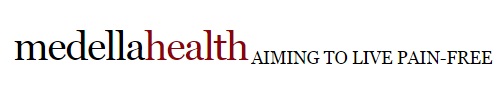 Client Intake FormPersonal Information:Name                                                                                                       Contact Phone (Day)                                              	 Address (Street & Town)  	 Postcode                                                                                                  Email                                                                                                                   Date of Birth                                                                                           Occupation                                                                                                         Emergency Contact                                                                                 Phone  	The following information will be used to help plan safe and effective therapy sessions. Please answer the questions to the best of your knowledge.Date of Initial Visit   	1. For this treatment, do you have any difficulty lying on your front, back, or side?     Yes          NoIf yes, please explain  	2. Do you have any allergies to oils, lotions, or ointments?     Yes          NoIf yes, please explain   	3. Do you have sensitive skin?     Yes          No4. Are you wearing	 contact lenses 	     Yes          Nodentures 		     Yes          Noa hearing aid 	     Yes          No5. Do you have any particular goals in mind for this initial treatment?     Yes          NoAdditional details  	6. Circle any specific areas you would like the therapist to concentrate on during the treatment:                   PTO  -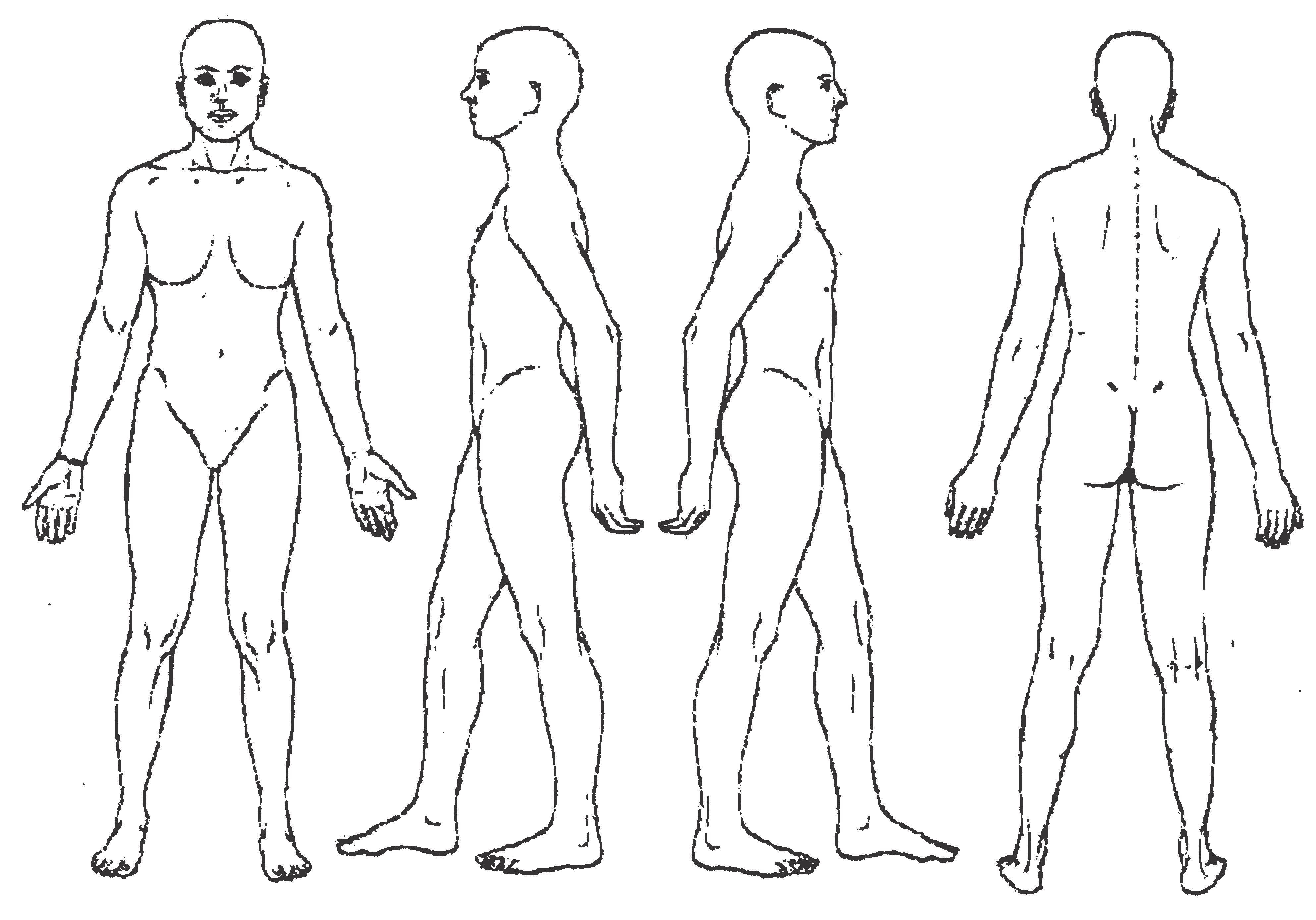 Medical HistoryIn order to plan a session that is safe and effective,I need some general information about your medical history.7. Are you currently under medical supervision?    Yes       NoIf yes, please explain  	8. Do you see a chiropractor/osteopath?     Yes         No          If yes, how often?  	9. Are you currently taking any medication?       Yes          NoIf yes, please list  	10. Please tick any condition listed below that applies to you:(  ) contagious skin condition(  ) open sores or wounds(  ) easy bruising(  ) recent accident or injury(  ) recent fracture(  ) recent surgery(  ) artificial joint(  ) sprains/strains(  ) current fever(  ) swollen glands(  ) allergies/sensitivity(  ) heart condition(  ) high or low blood pressure(  ) circulatory disorder(  ) varicose veins(  ) atherosclerosis(  ) phlebitis(  ) deep vein thrombosis/blood clots(  ) joint disorder/rheumatoid arthritis/osteoarthritis/tendonitis(  ) osteoporosis(  ) epilepsy(  ) headaches/migraines(  ) cancer(  ) diabetes(  ) decreased sensation(  ) back/neck problems (  ) Fibromyalgia(  ) TMJ(  ) carpal tunnel syndrome(  ) tennis elbow(  ) pregnancy    If yes, how many months?Please explain any condition that you have marked above  	11. Is there anything else about your health history that you think would be useful for your practitioner to know?Clients under the age of 17 must be accompanied by a parent or legal guardian during the entire session. Informed written consent must be provided by parent or legal guardian for any client under the age of 17.I, (print name)                                                                                            understand that the therapy I receive is provided for the basic purpose of relaxation and relief of muscular tension. If I experience any pain or discomfort during this session, I will immediately inform the therapist so that the pressure and/or strokes may be adjusted to my level of comfort. I further understand that this therapy should not be construed as a substitute for medical examination, diagnosis, or treatment and that I should see a physician, or other qualified medical specialist for any mental or physical ailment that I am aware of. I understand that this therapist is not qualified to prescribe, or treat any physical or mental illness, and that nothing said in the course of the session given should be construed as such. Because this therapy should not be performed under certain medical conditions, I affirm that I have stated all my known medical conditions, and answered all questions honestly. I agree to keep the therapist updated as to any changes in my medical profile and understand that there shall be no liability on the therapist’s part should I fail to do so.Signature of Client                                                                                                        Date   	 Signature of Therapist                                                                                                  Date   	